ABN 28 100 968 885       				 Bick Hire Pty Ltd  Civil, Plant & Truck Hire          				Lot 2 Pacific Highway, COOPERNOOK NSW 2426			       Phone/Fax: 0265563755/ Mobile Scott: 0408628110Bick Hire Policy - HARASSMENT  FREE  WORKPLACE Versions 	1Date 		20th October 2014AIMBick Hire aims:to provide a workplace free of sexual harassment and general or intimidatory harassment including bullying and victimisation: andto maintain a workplace where people can work without feeling threatened or discomforted by the prospect of being harassedAPPLICATIONThis policy applies to all those who are employed, contracted or associated with Bick Hire. Complaints of harassment will be handled confidentially, fairly and promptly. Harassment may be on and off or ongoing and where serious or continuing it is a dismissible offence. SEXUAL HARASSMENTSexual Harassment is unwanted, unwelcome, uninvited behaviour of a sexual nature that is offensive from the point of view of the recipient, regardless of any ‘innocent intent’ on the part of the alleged defender. Men and women can be subjected to sexual harassment by a person of the same or the opposite sex.Sexual Harassment includes,  but is not limited to, such actions as;displays of offensive or pornographic material;offensive communications, both verbal and written;sexist or sexual jokes or comments;uninvited and unnecessary physical contact and gestures;innuendo including sexual insinuations and suggestive or derogatory comments;unwanted invitations (especially after prior refusal);unwelcome requests for sexual favours; andintrusive questions or insinuations about a person’s private life.GENERAL HARASSMENT (Bullying and Victimisation)Bullying is  a situation where a person is systematically mistreated at work. Bullying includes subjecting someone to;yelling, screaming or abusive language;continual criticism;isolation or cutting off all contact; andthe sabotaging of their ability to do their work.Victimisation involves intimidatory behaviour directed against a person who has made or proposes to make a complaint against the harasser; or is, will be or has been a witness against the harasser.Scott Frayne, Director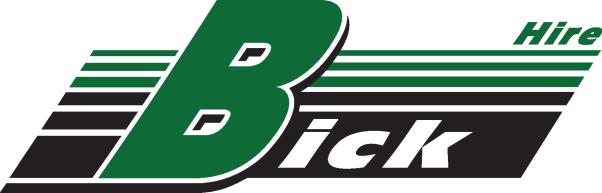 